   7. INFORMAÇÃOComo tomou conhecimento deste curso de formação?Email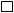 Correspondência (CTT) Contacto PessoalSiteFolhetoDeclaro, sob compromisso de honra, serem verdadeiros todos os elementos constantes nesta ficha.Data: / / 2021 	          		                     Assinatura do Formando: ____________________________________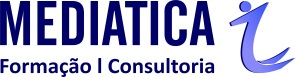 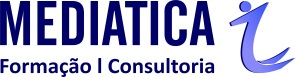 Ficha de Inscrição – E-learningFicha de Inscrição – E-learningFicha de Inscrição – E-learningFicha de Inscrição – E-learningFicha de Inscrição – E-learningFicha de Inscrição – E-learningCurso: STOOVPCurso: STOOVPCurso: STOOVPAcção: Acção: Acção: Local: E-LearningLocal: E-LearningLocal: E-LearningData: Data: Data: 1. IDENTIFICAÇÃO DO FORMANDO1. IDENTIFICAÇÃO DO FORMANDO1. IDENTIFICAÇÃO DO FORMANDO1. IDENTIFICAÇÃO DO FORMANDO1. IDENTIFICAÇÃO DO FORMANDO1. IDENTIFICAÇÃO DO FORMANDO1. IDENTIFICAÇÃO DO FORMANDONome: Nome: Nome: Nome: Nome: Nome: Nome: Morada: Código-Postal: Morada: Código-Postal: Morada: Código-Postal: Morada: Código-Postal: Morada: Código-Postal: Morada: Código-Postal: Morada: Código-Postal: Nacionalidade: PortuguesaNacionalidade: PortuguesaData de Nascimento: Data de Nascimento: Data de Nascimento: Idade: Idade: Naturalidade: Naturalidade: Telemóvel:Telemóvel:Telemóvel:Telemóvel:Telemóvel:Telefone: Telefone: E-mail: E-mail: E-mail: E-mail: E-mail: BI Nº: BI Nº: Válido até: Válido até: Válido até: Válido até: Válido até: Contribuinte nº: Contribuinte nº: Estado Civil: Estado Civil: Estado Civil: Estado Civil: Estado Civil: Carta de Condução nº:Carta de Condução nº:Data Validade:Data Validade:Data Validade:Data Validade:Data Validade:2. HABILITAÇÕES LITERÁRIAS3. SITUAÇÃO PROFISSIONAL4. DADOS PROFISSIONAIS4. DADOS PROFISSIONAISEmpresa: Função: Sector de Actividade: CAE: Nº de trabalhadores:          <10:           49:           249:         >249: Nº de trabalhadores:          <10:           49:           249:         >249: 5. DADOS PARA FACTURAÇÃO Particular/Empresa: Morada: NIF/NIPC: 6. FORMAS DE PAGAMENTO E CONDIÇÕES GERAISCaso autorize que os seus dados pessoais sejam facultados ao Sistema de Certificação de Entidades Formadoras, para vir a ser auscultado sobre a qualidade da formação que irá frequentar, assinale com um X no quadrado. 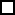 A Mediática garante a estrita confidencialidade no tratamento dos seus dados. A informação por si disponibilizada não será partilhada com terceiros e será apenas utilizada para os fins directamente relacionados com o curso em que se inscreve. Caso assim o deseje, disponibilizamo-nos a rectificar ou eliminar esta informação.A Mediática garante a estrita confidencialidade no tratamento dos seus dados. A informação por si disponibilizada não será partilhada com terceiros e será apenas utilizada para os fins directamente relacionados com o curso em que se inscreve. Caso assim o deseje, disponibilizamo-nos a rectificar ou eliminar esta informação.